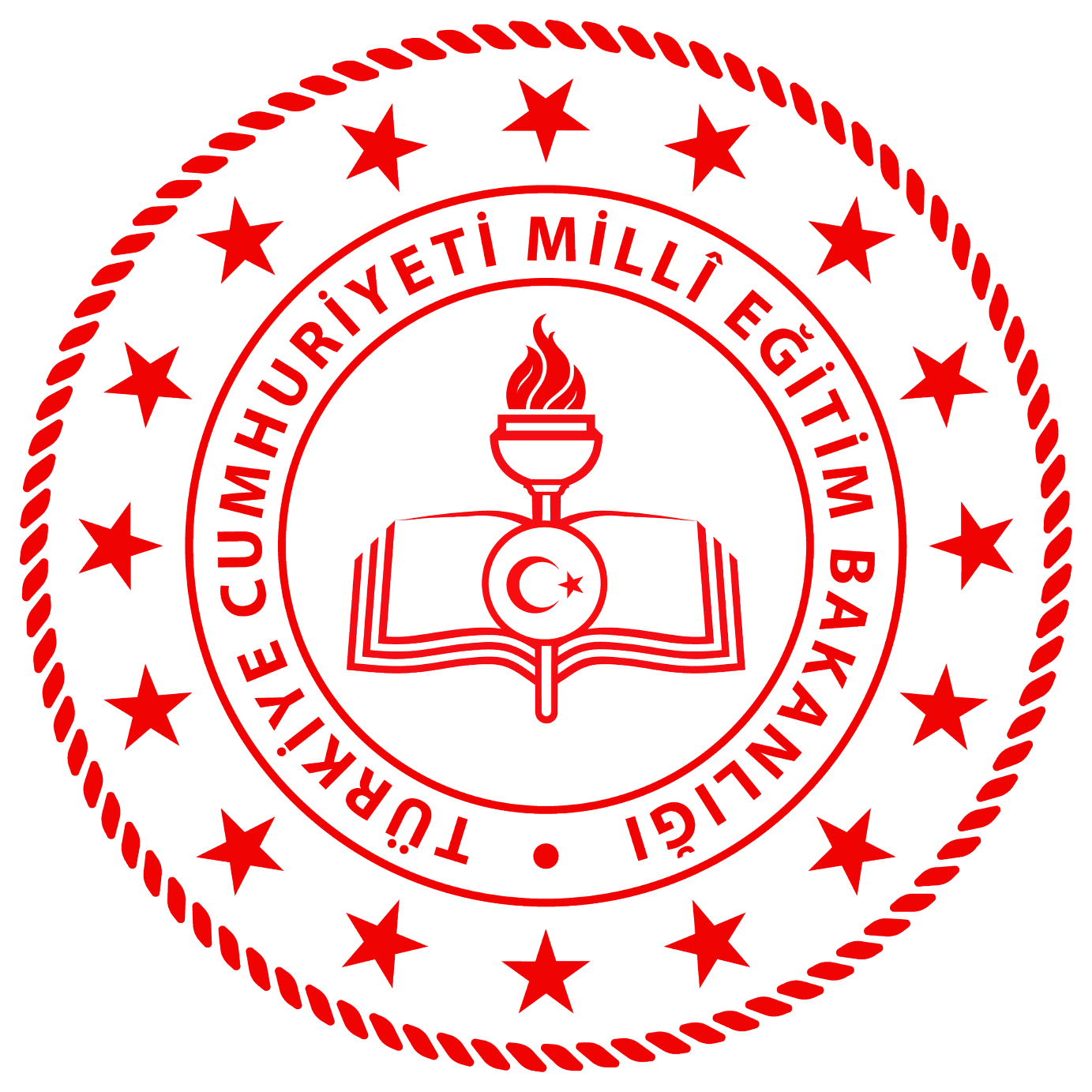 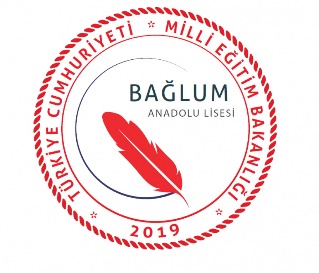 20......-.20...... Eğitim-Öğretim Yılı boyunca eğitim-öğretim sorumluğu şahsıma verilen sınıflara ait yazılı sınavlara ait sınav evraklarına ait çizelge aşağıda belirttiğim gibidir.Çizelgede belirttiğim sınav evraklarını eksiksiz bir şekilde ....../......../20..... tarihinde ,okulumuz Müdür Yardımcısı ..................................................................... teslim ediyorum.Gereğini ve bilgilerinize arz ederim.                                                                                                                                 İmza    ......./......../20...                                                                                           Öğretmen adı-soyadıTeslim Alan :    ...........................................................                         ...........................................................Sıra NoDersin AdıYazılı Kağıdı Sayısı (Top)